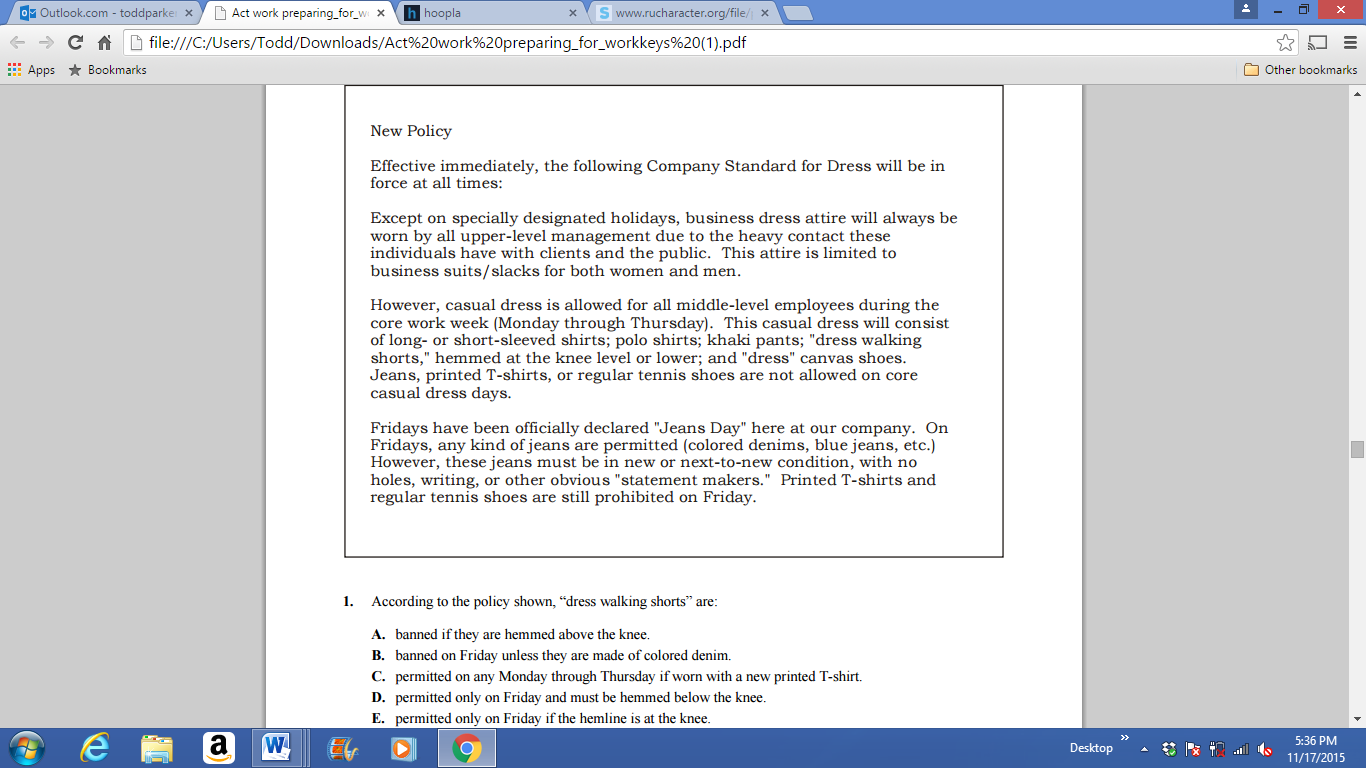 PR2. A short summary of the main ideas.
A-practice
B-precis
C-prophecy3. A preference.
A-precision
B-predilection
C-prestidigitation 4. This means beyond what's normal.
A-prehensile
B-preternatural
C-presumptive5. After 40, some people read at arm’s length because the lenses in their eyes have become inflexible. That's called:
A-presbyopia
B-premaxilla
C-prestissimo 